Участие в  VI Межрегиональный этапе  XVI Международной Ярмарки социально-педагогических инноваций 201726-27 января 2017 годаСтарший  воспитатель ДОУ - Куртюкина Маргарита Сергеевна                                     с  выставкой проектов по  теме «Духовно- нравственное воспитание дошкольников»Учитель- логопед ДОУ         - Ермилова Ирина Владимировна                                                с презентацией на тему  «Использование  планшета «Логико-малыш» в условиях логопункта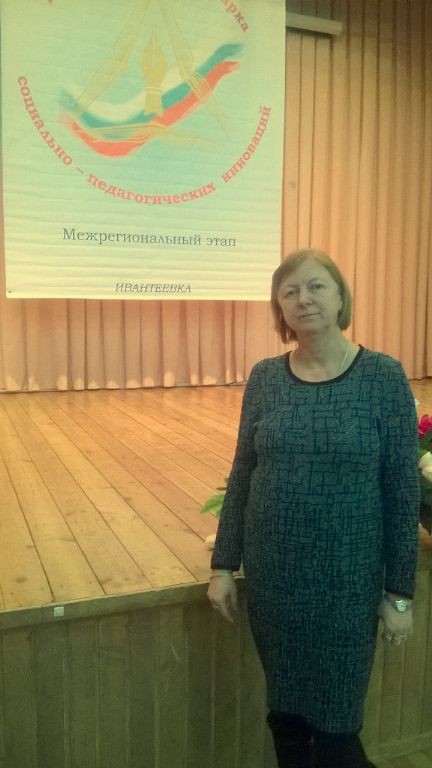 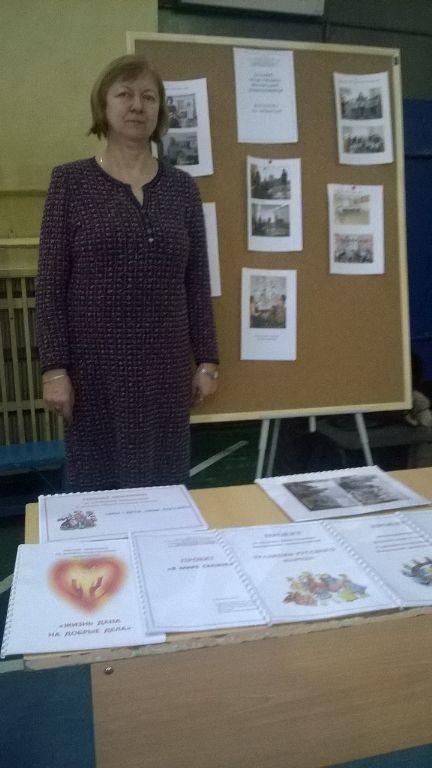 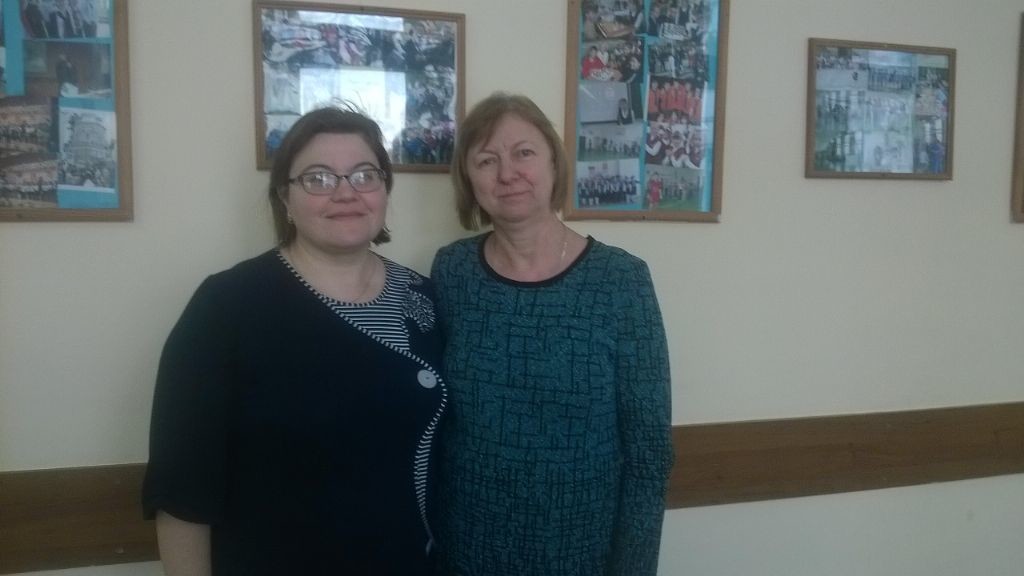 